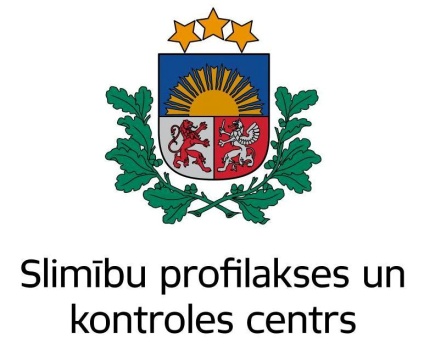 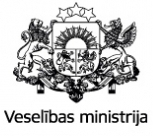 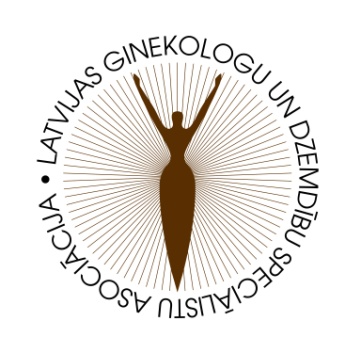 Latvijas Ginekologu un dzemdību speciālistu asociācija ar Veselības ministrijas un Slimību profilakses un kontroles centra atbalstuorganizē kursus„Pamata antenatāla aprūpe – izmeklējumi, to interpretācija, grūtnieces izglītošana labākā iespējamā iznākuma sasniegšanai”Norises laiks: 11.01.2016. no 9:30-14:30Norises vieta: Rīgas Dzemdību nama Melka auditorijaDalība bez maksas!9.00-9:30	Reģistrācija9:30-10:30	Pamata antenatālā aprūpe soli pa solim. Augļa attīstības un labsajūtas izvērtēšana grūtniecības laikā. Gravidogramma, fundus uteri mērījumi - Docente Anna Miskova10.30-11.00	Veselīgs uzturs, vitamīni un pārtikas piedevas grūtniecēm – rekomendācijas.Smēķēšana grūtniecēm, kā no tās atbrīvoties- Docente Anna Miskova11:00-12:00	Augļa anomāliju diagnostika antenatālās aprūpes laikā. Preeklampsijas riska izvērtēšana, iespējamā taktika.	-  Docente Natālija Vedmedovska12:00-12:30	Kafijas pauze12:30-13:00	Grūtniecības pārtraukšanās draudi, taktika. Agrīnas neiznēsāšana, konservatīva un ķirurģiska taktika	-  Docente Anna Miskova13:00-14:00	II un III trimestra USG – indikācijas, informativitāte, doplerometrija, indikācijas.	- Docente Natālija Vedmedovska14:00-14:30	Venoza trombembolija, riska faktori, taktika antenatālajā periodā un pēcdzemdību periodā	- Docente Anna MiskovaPIETEIKŠANĀS OBLIGĀTA līdz 7.01.16. (dalībniekiem bez maksas  tiks nodrošināts informatīvais materiāls): sedleniece.elina@gmail.com